Тысячи дорогВступление: 
1.  H                                  F#/H             C#m   D#               G#m
Может жизнь похожа на сказку, может на кошмарный сон, 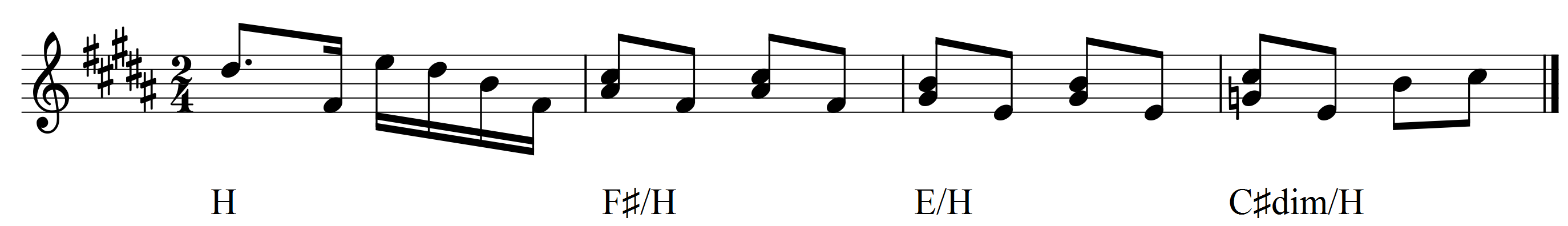 E                 F#            H                         A#dim                D#
Ты узнаешь, когда снимешь маску и поймёшь кто ты такой. H                         F#/H             C#m   D#               G#m
Может ты герой из историй, может странник без лица, E              F#           H                         A#dim          D#
Где-то в детстве выбираем роли и играем до конца.      Пр.:E                F#      H          A#dim   D#        G#m
В жизни тысячи дорог, будет радость и печаль,E                F#      H          A#dim                   D#
Будет счастлив тот, кто смог превратиться в сталь,E                F#      H      A#dim   D#        G#m
Будет в небе радуга после сильного дождя,E                F#                 H                A#dim            D#
Будет счастлив в этом мире каждый, если счастлив Я!
Проигрыш (как вступление): H   F#/H    E/H   C#dim/H
2. H                                F#/H        C#m   D#           G#m
В глубине чужих территорий молишь о своей судьбе, E                 F#            H                   A#dim            D#
Из чужих рассказов и историй ты узнаешь о себе. H                              F#/H       C#m   D#            G#m
Словно перелётная птица ищешь место без конца. E              F#                H                      A#dim                      D#
Может даже так судьба сложиться, что под маской нет лица... 

Пр.:E                F#      H          A#dim   D#        G#m
В жизни тысячи дорог, будет радость и печаль,E                F#      H          A#dim                   D#
Будет счастлив тот, кто смог превратиться в сталь,E                F#      H      A#dim   D#        G#m
Будет в небе радуга после сильного дождя,E                F#                 H                A#dim            D#
Будет счастлив в этом мире каждый, если счастлив Я!Проигрыш (как вступление): H   F#/H    E/H   C#dim/H                                                   H   F#/H    E/H   D#Пр.:E                F#      H          A#dim   D#        G#m
В жизни тысячи дорог, будет радость и печаль,E                F#      H          A#dim                   D#
Будет счастлив тот, кто смог превратиться в сталь,E                F#      H      A#dim   D#        G#m
Будет в небе радуга после сильного дождя,E                F#                 H                A#dim            D#
Будет счастлив в этом мире каждый, если счастлив Я!